МУНИЦИПАЛЬНОЕ АВТОНОМНОЕ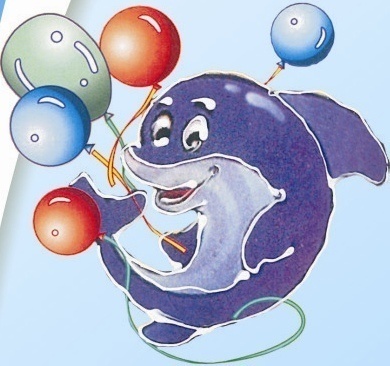   ДОШКОЛЬНОЕ ОБРАЗОВАТЕЛЬНОЕ УЧРЕЖДЕНИЕ ГОРОДА  КАЛИНИНГРАДАЦЕНТР РАЗВИТИЯ РЕБЕНКА-ДЕТСКИЙ САД № 14Завтрак Каша геркулесовая молочная с/м/180гр.Завтрак Какао с молоком /180грЗавтрак Хлеб пшеничный с/м /33гр;2-й завтраксок/107грОбед Щи со св капустой с мясом и сметаной /200грОбед Тефтели из печени  с/м/80грОбед Картофель отварной в молс/м /130грОбед Компот из изюма /180гр;  салат из свеклы и зел горошка/60грОбед  хлеб ржаной/51гр; ПолдникМолоко /185грПолдникХлеб пшеничный с повидлом/35грБананы /90грУжин Вареники ленивые с/м /140грУжин Чай с сахаром/180грУжин Хлеб пшеничный/28гр; Ужин 